feladat kártyakészlet szöveges feladat lépéseihez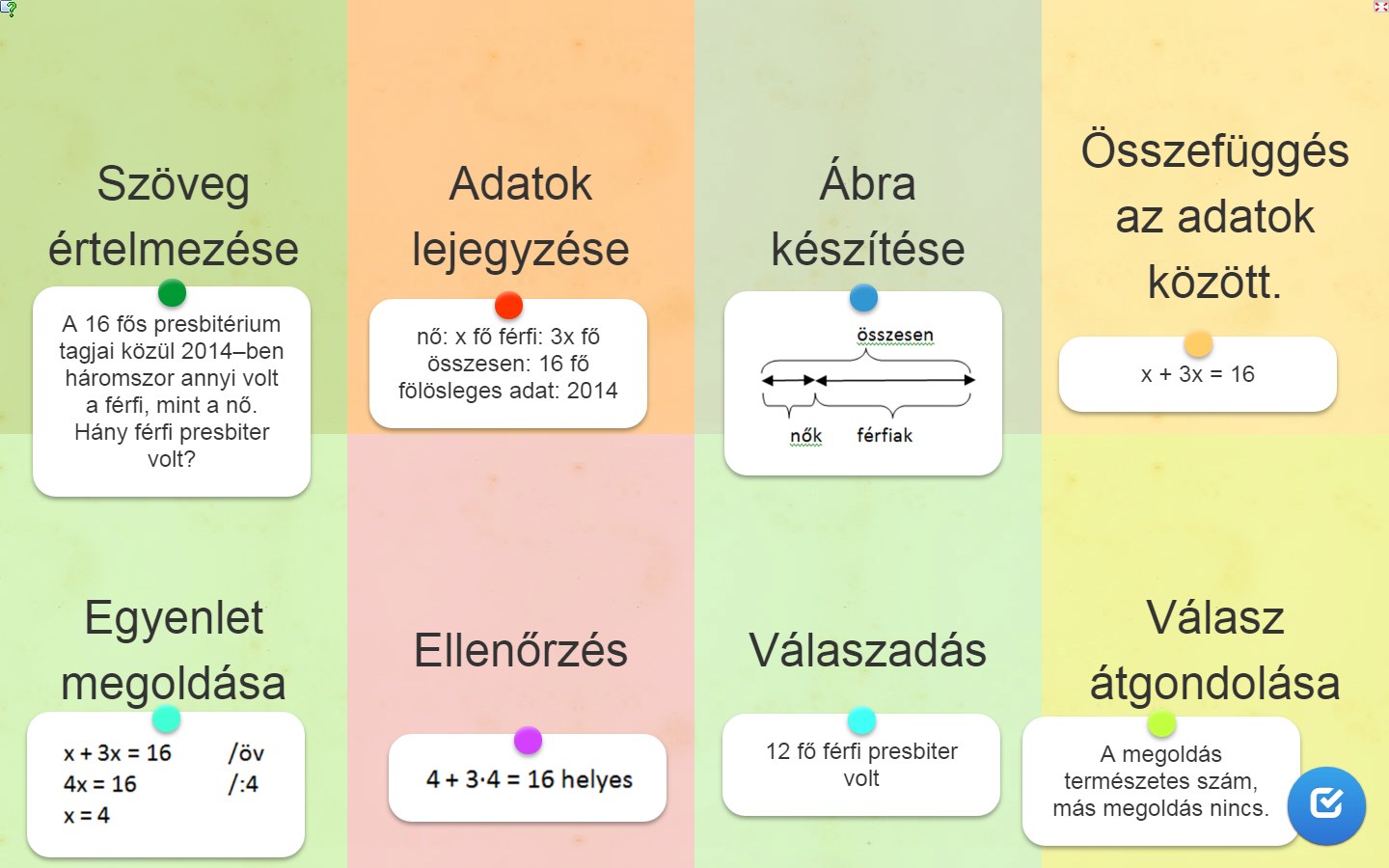 